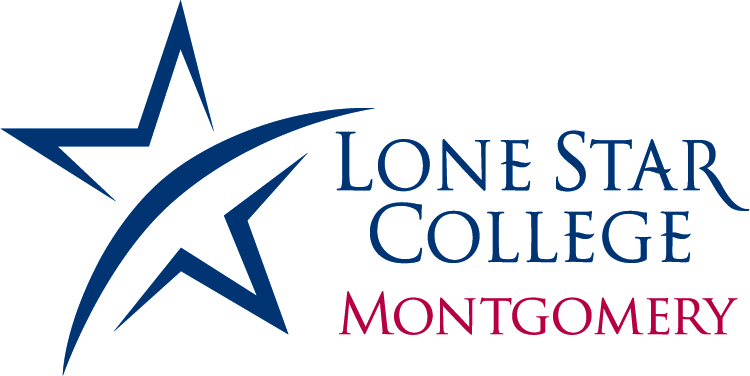 Lone Star College-Montgomery, Office of Student Life“Monty” the Maverick Mascot Reservation Form Thank you for your interest in booking the Maverick Mascot for your event. Complete the following information and return to Tabitha Yargo in the Office of Student Life.  If you have any questions, please contact Tabitha at 936-271-6124 or tabitha.j.yargo@LoneStar.com .Organization Name: _________________________________________   Today’s Date: _____________________Event: _________________________________________________ Date/time needed: _____________________Location of Event: __________________________________________________ (Note:  Do not take mascot off campus unless granted special permission from the Office of Student Life.)Contact Person: _______________________________________________________________________________Contact Phone:  _____________________________Contact E-Mail: ____________________________________Account # To Be Charged (a $31.00 cleaning fee will be charged to your account after event): ________________Damage Agreement:__________________________________ (Organization name) is responsible and liable for any damage to the Maverick Mascot while in the above organization’s care, and understands that the above account will be charged any reasonable necessary fees to repair or replace the damaged piece.  Signature:  ____________________________________	     Date:  ____________________________________Maverick Costume Check List:Items Checked outContact Person Signature:     Date Returned & Student Life Staff Signature       CommentsHeadBodyJersey2 shoe covers2 hand coversNeck Ice Pack (optional)Vest Ice Pack (optional)